ГЛАВА БЕРЕЗОВСКОГО РАЙОНА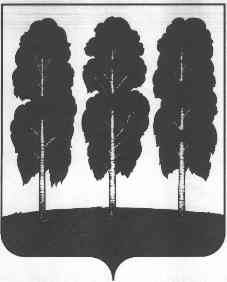 ХАНТЫ-МАНСИЙСКОГО АВТОНОМНОГО ОКРУГА – ЮГРЫПОСТАНОВЛЕНИЕот 25.02.2020 	                   		                                                                       № 10пгт. БерезовоО порядке организации встреч главыБерезовского района с населением иработе с обращениями, поступившимив ходе встреч	В соответствии с Федеральным законом от 06 октября 2003 года № 131-ФЗ «Об общих принципах организации местного самоуправления в Российской Федерации», в целях реализации мер по формированию и развитию открытого муниципального управления, информирования населения о деятельности органов местного самоуправления и рассмотрения социально значимых для населения вопросов:	1. Утвердить Порядок организации встреч главы Березовского района с населением и работе с обращениями, поступившими в ходе встреч ( далее- Порядок) согласно приложению к настоящему постановлению.	2. Первому заместителю главы района, заместителям главы района, руководителям структурных подразделений администрации Березовского района в ходе организации встреч главы Березовского района с населением руководствоваться настоящим Порядком.	3. Поручить управлению делами администрации Березовского района  (Г.Г. Кудряшов) ежегодно, в срок не позднее 01 февраля, с учетом предложений, поступивших от глав городских и сельских поселений Березовского района формирование графика встреч главы Березовского района с населением на текущий год.  	4. Рекомендовать главам городских и сельских поселений Березовского района принять правовой акт, предусматривающий проведение встреч с массовым участием жителей муниципальных образований не реже 1 раза в год.	5. Разместить настоящее постановление на официальном веб-сайте органов местного самоуправления Березовского района.	6. Настоящее постановление вступает в силу после его подписания.	7. Контроль за исполнением настоящего постановления оставляю за собой.И.о.главы района							                        И.В. Чечеткина							Приложениек постановлению главы района   от 25.02.2020 года № 10Порядокорганизации встреч главы Березовского района с населением и работе с обращениями, поступившими в ходе встречОбщие положенияНастоящим Порядком устанавливается организация встреч главы Березовского района с населением, работа с обращениями, поступившими в ходе встреч и контроль за исполнением протоколов встреч.Встречи с населением на территории муниципального образования Березовский район  ( далее- встречи с населением) проводятся в целях информирования населения о деятельности органов местного самоуправления, повышения эффективности взаимодействия структурных подразделений администрации Березовского района с органами местного самоуправления городских и сельских поселений Березовского района в решении вопросов социально-экономического развития, практической и консультативной помощи органам местного самоуправления городских и сельских поселений района, рассмотрения социально значимых для населения вопросов и  решения возникающих у жителей проблем.Формами встреч с населением являются :	  - встречи с населением в городских и сельских поселениях  Березовского района;           -   встречи с коллективами организаций, учреждений, предприятий;	  - личный прием граждан главой Березовского района, первым заместителем и заместителями главы района в городских и сельских поселениях Березовского района;	1.4. Встречи с населением проводятся главой Березовского района не реже одного раза в год согласно ежегодно утвержденному графику. 	1.5. График проведения встреч с населением утверждается распоряжением администрации Березовского района. Утвержденный график направляется главам поселений района, первому заместителю и заместителям главы района, руководителям структурных подразделений администрации Березовского района, размещается на официальном веб-сайте органов местного самоуправления администрации Березовского района.	В течение года допускается корректировка графика проведения встреч главы района с населением по предложению глав городских и сельских поселений Березовского района, муниципальных учреждений, трудовых коллективов, организаций, населения, с внесением изменений в соответствующее распоряжение администрации Березовского района. 	Предложения о внесении изменений в график  направляются управляющему делами администрации Березовского района не позднее, чем за 20 дней до дня проведения встречи.Организация и проведение встречи главы Березовского района с населением	2.1.Организация встречи возлагается на управление делами администрации Березовского района совместно с главой городского  (сельского) поселения, на территории которого планируется проведение встречи.	2.2.Управление делами администрации Березовского района:	-согласовывает с главой Березовского района и главой городского  (сельского) поселения дату и время проведения встречи;	-определяет совместно с главой Березовского района ( главами поселений района) круг лиц, необходимых для проведения встречи;	-уведомляет руководителей структурных подразделений администрации Березовского района, служб района и других участников встречи о месте, дате и времени проведения встречи и обеспечивает их участие во встрече;	-готовит сводную информацию о решении вопросов, заданных на предыдущих встречах;	-оформляет протокол встречи.	2.3.Оповещением и приглашением представителей специализированных служб, таких как предприятия жилищно-коммунального хозяйства, связи, энергетики, транспорта, образования, здравоохранения, культуры и т.п., занимаются структурные подразделения администрации Березовского района, курирующие данные направления.	2.4.Встречи с населением организуются в публичных местах  (учреждения культуры, образования, административные здания и т.п.), время проведения встречи устанавливается с учетом режима работы предприятий, организаций и учреждений, действующих на территории поселения.	2.5.Руководители структурных подразделений администрации Березовского района не позднее 10 дней до проведения встречи главы Березовского района с населением передают в комитет по экономической политике администрации Березовского района аналитическую информацию  о  состоянии дел по направлениям их деятельности. Комитет по экономической политике администрации Березовского района составляет справку о социально-экономическом состоянии  Березовского района , а также поселения в котором планируется проведение встречи, включая информацию о проделанной работе на территории поселения и предоставляет ее главе Березовского района не позднее 5 дней до дня проведения встречи. 	2.6.Главы поселений района:	-готовят аналитическую справку об общественно-политической ситуации поселения;	-информируют население о времени  и месте проведения встречи  не позднее, чем за три дня до проведения встречи, через средства массовой информации, официальные сайты органов местного самоуправления поселения, руководителей муниципальных и иных предприятий, организаций, учреждений;	-осуществляют приглашение на встречу депутатов Совета депутатов поселения, руководителей муниципальных и иных предприятий, учреждений, организаций, жителей поселений района;	-осуществляют подготовку помещения для проведения встречи главы Березовского района с населением.	2.7. Во время проведения встречи главы Березовского района с населением ведется протокол. Протокол оформляется управлением делами администрации Березовского района в течение 7 дней и утверждается главой Березовского района. Протокол включает в себя следующие разделы: порядковый номер обращения, краткое содержание вопроса, сроки исполнения и ответственных за решение того или иного вопроса. В протокол включаются вопросы, содержащиеся в записках, переданных главе Березовского района в ходе встречи, а также прилагаются информации по реализации обращений, справки, список лиц принявших участие во встрече.	Копии протокола направляются лицам, ответственным за исполнение вопросов. 	По результатам встречи главой района могут быть даны поручения первому заместителю и заместителям главы района, специалистам и руководителям структурных подразделений администрации Березовского района, главам поселений района, руководителям муниципальных и иных предприятий, организаций, учреждений Березовского района.Исполнение протокола	3.1. Вопросы, заданные в ходе встречи:     	  -    ставятся на контроль первым заместителем, заместителями главы района и руководителями структурных подразделений района;          - включаются в планы работы ( месячные, квартальные, перспективные), если это позволяет срок исполнения.	3.2. Результаты и ход исполнения протокольных поручений учитываются управлением делами администрации Березовского района.	3.3. Управляющий делами администрации Березовского района предоставляет главе Березовского района анализ исполнения  протоколов.	3.4.   Информацию о ходе выполнения протокольных поручений руководители структурных подразделений, ответственные за их исполнение предоставляют в управление делами администрации Березовского района.	3.5. Если исполнение вопроса возложено на учреждение (организацию),не являющуюся структурным подразделением администрации Березовского района, то ответственным за исполнение поручения является заместитель главы района, курирующий данное направление.	3.6. Главы городских(сельских) поселений, на территории которых состоялась встреча, в срок установленный протоколом, предоставляют главе Березовского района информацию по решению заданных жителями вопросов, находящихся в компетенции поселения.	3.7. Первый заместитель, заместители главы Березовского района, руководители структурных подразделений администрации Березовского района, являющиеся ответственными за исполнение вопросов, заданных в ходе встречи:	-   передают информацию об их исполнение в общий отдел управления делами администрации Березовского района не позднее указанных в протоколе сроков исполнения;	- в случае, если решение вопроса не укладывается в сроки, установленные в протоколе, обращаются в письменной форме к главе Березовского района с ходатайством об их продлении с указанием причин отсрочки исполнения;	-  общий отдел управления делами администрации Березовского района осуществляет напоминания ответственным лицам о сроках исполнения обращений, заданных в ходе встреч.	3.9. Должностные лица, на которых возложена ответственность за исполнение обращений:	-   организуют непосредственную проверку хода и качества исполнения обращений;	-   передают обобщенную информацию об исполнении обращения в общий отдел управления делами администрации Березовского района. По поручению главы Березовского района могут проводиться внеочередные проверки выполнения обращений.Организация контроля	4.1. Общий контроль за ходом решения обращений, заданных в ходе встреч, осуществляет управление делами администрации Березовского района.